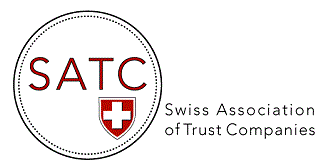 AGENDA 2022Events & WebinarsDATETOPIC10 March 2022(11h00-12h00)Panel discussion webinar on Trustee regulation/licensingPanelists:  Fabianne de Vos Burchart (Schellenberg Wittmer), Franziska Zobrist (Ramelet AG), Leonard Vijverberg (Lenz & Staehelin) and Marc Blumenfeld (Alithis AG)4-5 May 2022Presence at the STEP Alpine Conference, Interlaken (as exhibitor)17 May 202215th AGM of SATC, Zunfthaus zur Zimmerleuten, Zurich31 August 2022Webinar on Cyber Security and Cyber Resilience (ZOOM)With the collaboration of the NCSC and the Swiss FS-CSC15 November 202215th EGM of SATC – video conference (ZOOM)